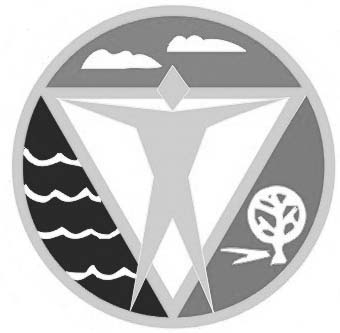 RezultatulSelecției dosarelor de înscriere la concursul organizat în vederea ocupării a unei funcții publice de execuție -consilier clasa I, grad profesional superior din cadrul Compartimentului RUNOS din Direcția de Sănătate Publică a județului Sibiu.Afișat în data de: 10.05.2024 ora 900         Secretar,                Barb Bianca-MariaNr. crt.Nr. Dosar candidatRezultatul selecției dosaruluiMotivul respingerii dosarului1.SB – 6415/29.04.2024ADMIS-2.SB – 6410/29.04.2024RESPINSDosarul de concurs constituit nu conține documente din care să rezulte îndeplinirea condiției de vechime în specialitatea studiilor de minimum 7 ani, conform prevederilor art. 465 alin. (1) lit. f), coroborat cu art. 468 alin. (1) lit. c) din OUG nr. 57/2019, cu modificările și completările ulterioare.3.SB – 6407/29.04.2024ADMIS-4.SB – 6363/29.04.2024ADMIS-